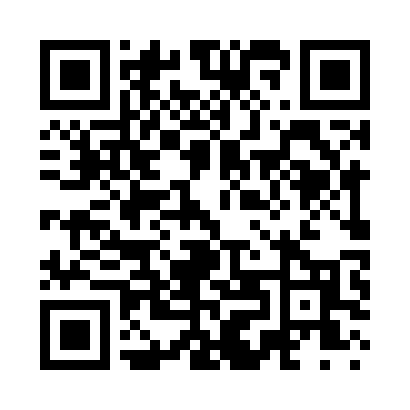 Prayer times for Bavaria, Wisconsin, USAWed 1 May 2024 - Fri 31 May 2024High Latitude Method: Angle Based RulePrayer Calculation Method: Islamic Society of North AmericaAsar Calculation Method: ShafiPrayer times provided by https://www.salahtimes.comDateDayFajrSunriseDhuhrAsrMaghribIsha1Wed4:105:4512:544:518:059:402Thu4:085:4412:544:528:069:423Fri4:065:4212:544:528:079:444Sat4:045:4112:544:538:089:455Sun4:025:3912:544:538:109:476Mon4:005:3812:544:538:119:497Tue3:585:3712:544:548:129:518Wed3:565:3512:544:548:139:539Thu3:545:3412:544:558:149:5410Fri3:525:3312:544:558:169:5611Sat3:515:3112:544:568:179:5812Sun3:495:3012:544:568:1810:0013Mon3:475:2912:544:568:1910:0214Tue3:455:2812:544:578:2010:0315Wed3:445:2712:544:578:2210:0516Thu3:425:2612:544:588:2310:0717Fri3:405:2512:544:588:2410:0918Sat3:385:2412:544:588:2510:1019Sun3:375:2312:544:598:2610:1220Mon3:355:2212:544:598:2710:1421Tue3:345:2112:544:598:2810:1522Wed3:325:2012:545:008:2910:1723Thu3:315:1912:545:008:3010:1924Fri3:295:1812:545:018:3110:2025Sat3:285:1712:545:018:3210:2226Sun3:275:1612:555:018:3310:2327Mon3:255:1612:555:028:3410:2528Tue3:245:1512:555:028:3510:2629Wed3:235:1412:555:038:3610:2830Thu3:225:1412:555:038:3710:2931Fri3:205:1312:555:038:3810:31